Насекомые(рисование)Предлагаю ребятам научится рисовать насекомых!Вначале можно воспользоваться предложенными пошаговыми схемами и нарисовать отдельные фигуры насекомых.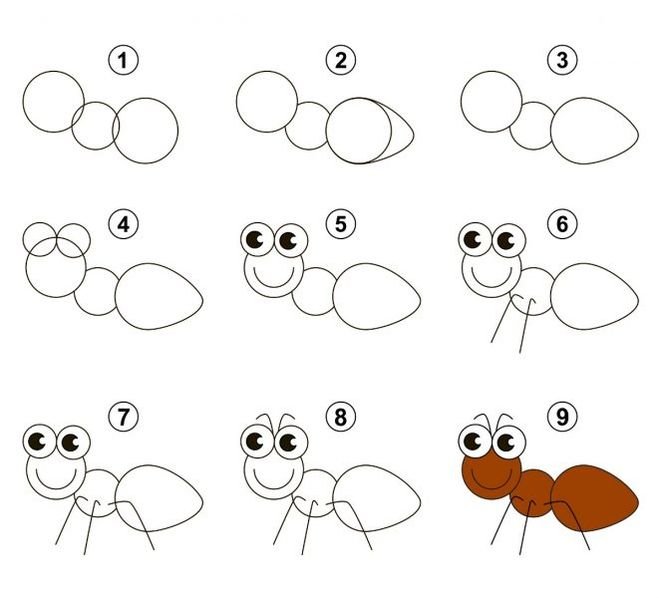 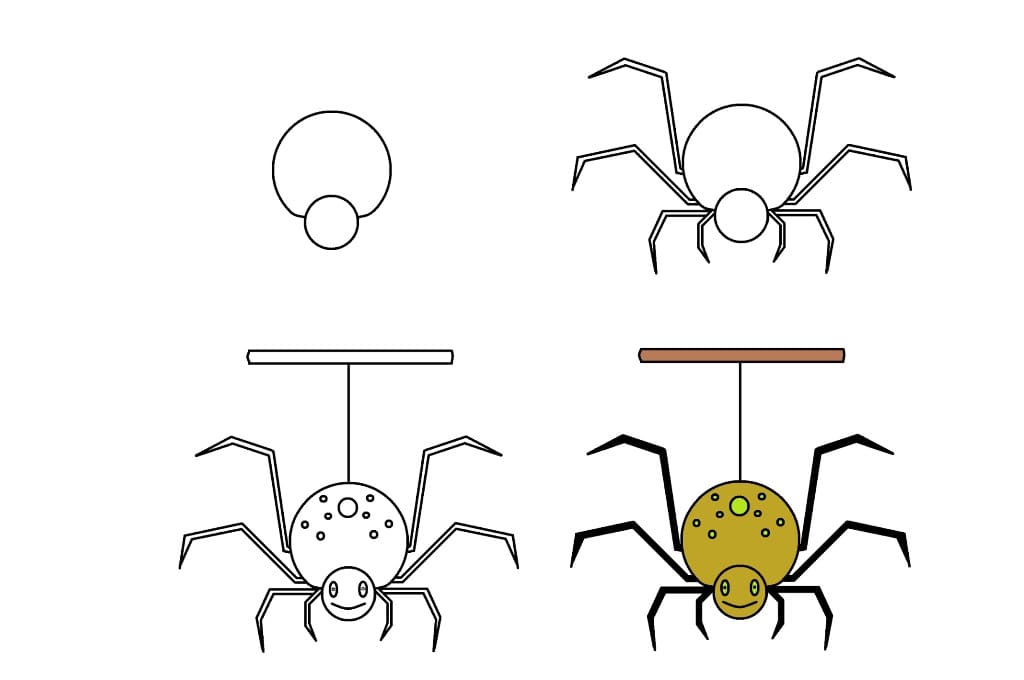 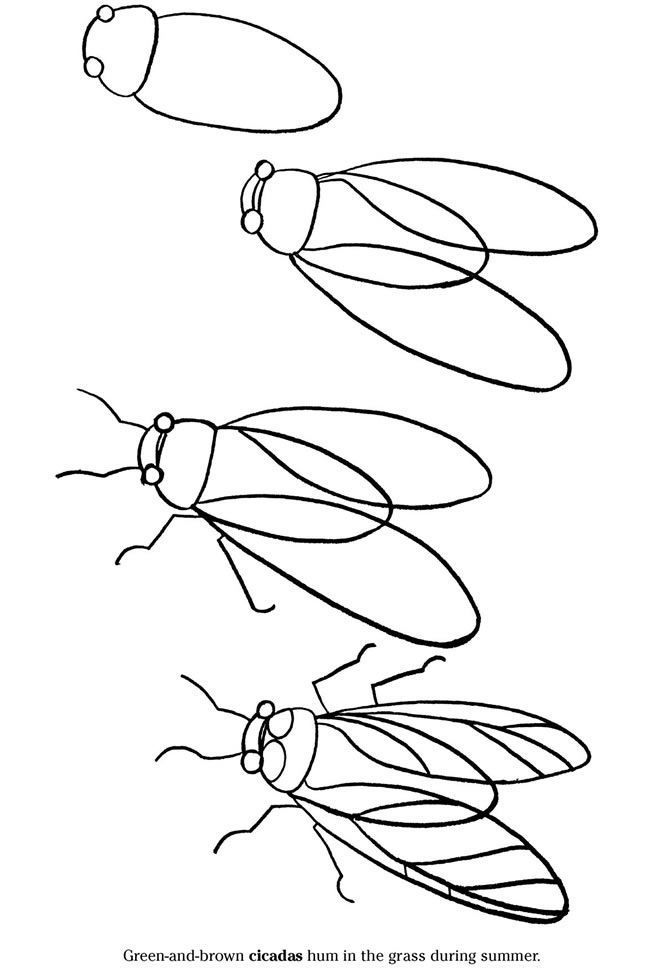 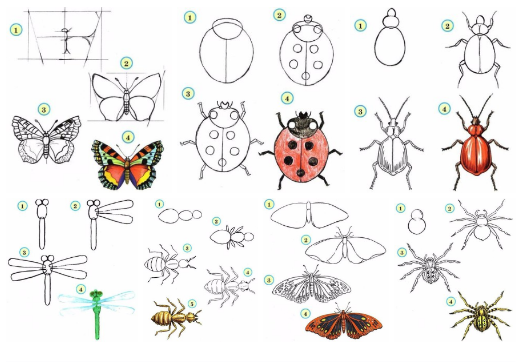 Однако, прошу на этом не останавливаться и творить дальше! Окружите ваших насекомых нарядной композицией, а еще лучше – пусть их будет много! Пусть они летают, ползают, копают и строят!Всем творческих успехов!!! Не болейте!!!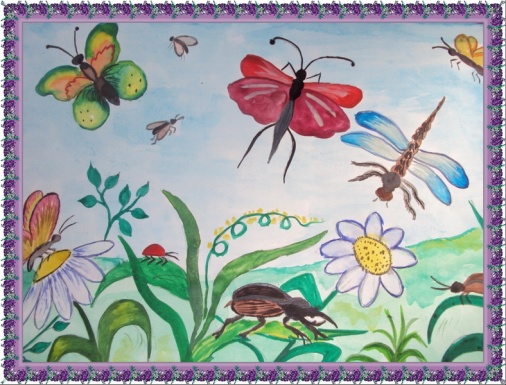 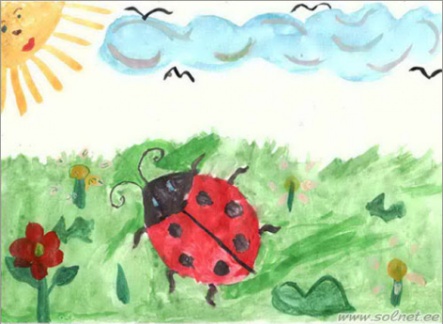 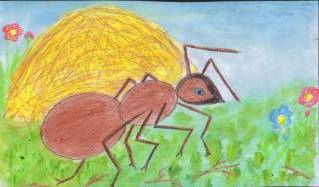 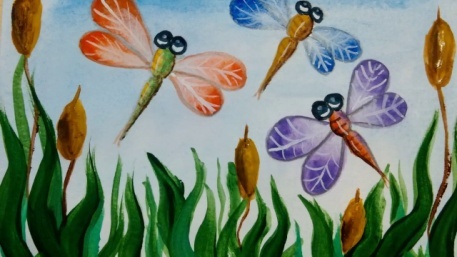 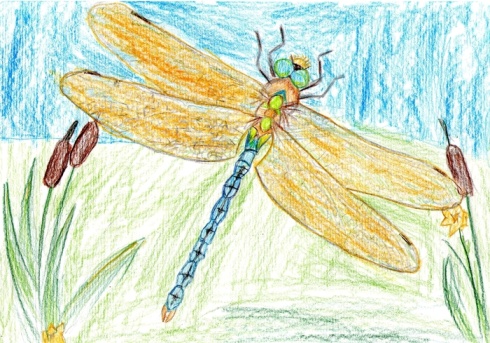 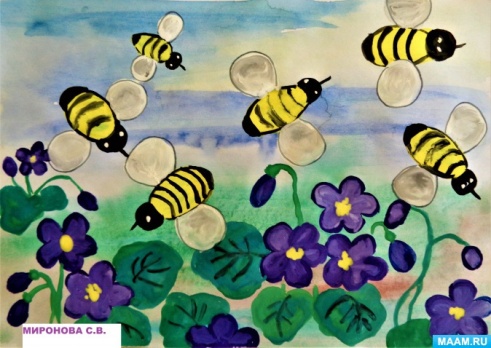 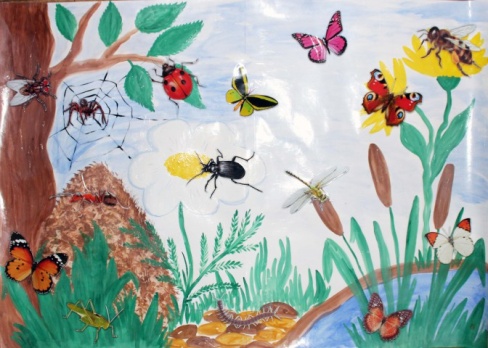 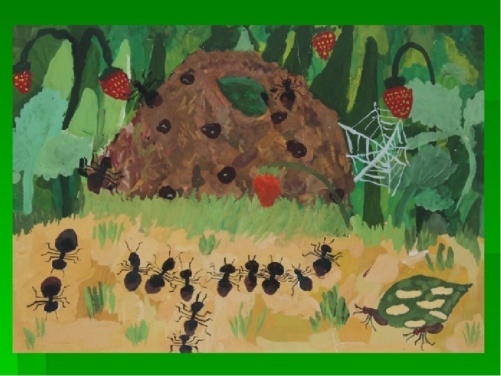 